Приложение № 21 към заповед № РД-06-37/24.09.2021 г.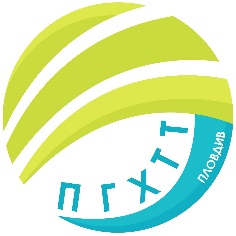 ПРОФЕСИОНАЛНА ГИМНАЗИЯ ПО ХРАНИТЕЛНИ ТЕХНОЛОГИИ ИТЕХНИКА – ГР. ПЛОВДИВe- mail: pghtt_plov@pghtt.net, http://pghtt.net/гр. Пловдив 4003, бул. „Васил Априлов” № 156, Директор: 032/95-28-38, Секретар: 032/95-50-18,   Клас Х ЕГРАФИК ЗА КЛАСНИ И КОНТРОЛНИ РАБОТИI СРОК НА 2021/2022 УЧЕБНА ГОДИНАинж. Людмила Ганчева,директор на ПГ по хранителни технологии и техника – гр. Пловдив	Учебен предметСептемвриОктомвриНоемвриДекемвриЯнуари	Учебен предметдата/часдата/часдата/часдата/часдата/часБългарски език и литература30.11.2021 г.4-5 час/К.Р./ЧЕ – английски език26.10.2021 г.2 час16.12.2021 г.5-6 час/К.Р./ЧЕ – немски език15.11.2021 г.5 час10.01.2022 г.5-6 час/К.Р./Математика11.11.2021 г.4 час09.12.2021 г.2 час/К.Р./Информационни технологии23.11.2021 г.4 час (I и II гр.)История и цивилизации09.11.2021 г.6 часГеография и икономика23.09.2021 г.1 час04.11.2021 г.6 часФилософия02.11.2021 г.7 часБиология и здравно образование18.11.2021 г.7 часФизика и астрономия29.10.2021 г.7 часХимия и опазване на околната среда25.11.2021 г.3 часТехническа механика11.01.2022 г.1 часЕлектроника07.01.2022 г.2 часЕлектротехника01.12.2021 г.7 час